Предлагаю решить задания №3  (базовый уровень) или( №1 профильный уровень)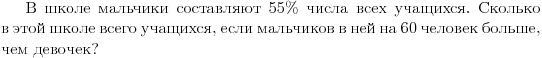 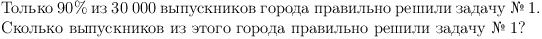 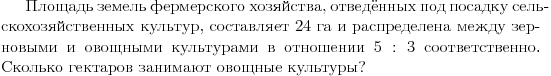 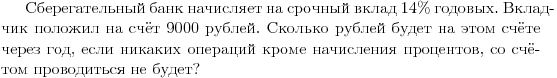 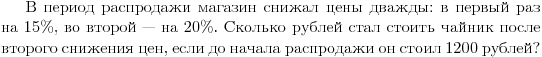 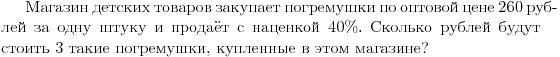 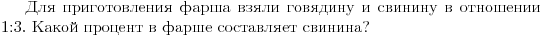 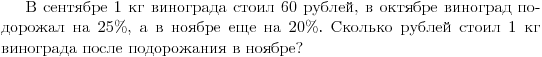 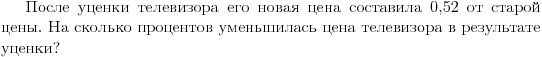 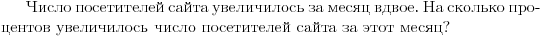 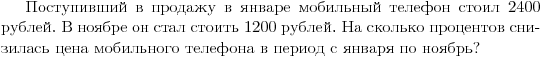 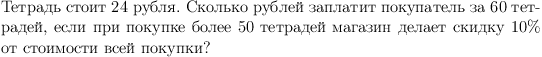 Ответы будут через неделю 27.12.12.Желаю успехов в решении!